Publicado en  el 09/09/2016 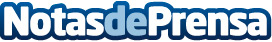 El proper curs escolar tindrà 7.800 alumnes més que l'any passatAquest nou curs 2016-17 començarà amb l'assistència de més alumnes, més suport a l'escola inclusiva i més plantilla docentDatos de contacto:Nota de prensa publicada en: https://www.notasdeprensa.es/el-proper-curs-escolar-tindra-7-800-alumnes Categorias: Cataluña http://www.notasdeprensa.es